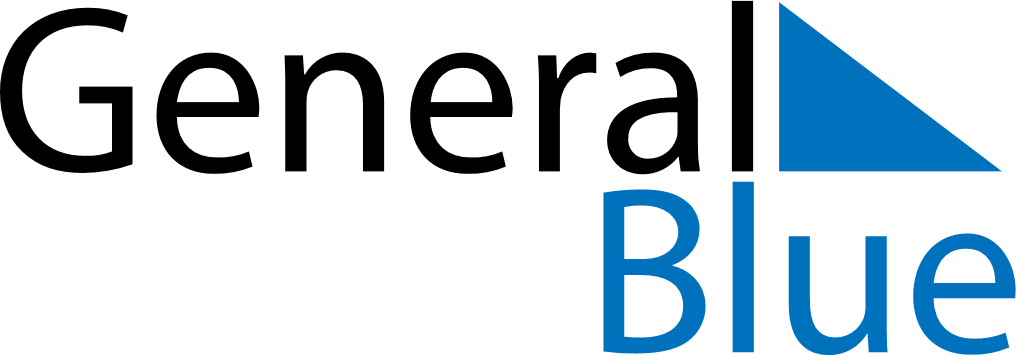 October 2027October 2027October 2027October 2027TurkeyTurkeyTurkeyMondayTuesdayWednesdayThursdayFridaySaturdaySaturdaySunday1223456789910111213141516161718192021222323242526272829303031Republic Day